Развлечение по ПДД «Путешествие в страну знаков».Воспитатель: Шило Е.С.10 декабря было организовано развлечение для детей старшей группе "РАДУГА" под названием Путешествие в страну знаков.Целью мероприятия было закрепление знаний детей о ПДД, сигналах светофора, регулировщика, а также знаний о безопасном поведении на дорогах, на улицах, на не регулируемых перекрестках. Уточнение представлений детей о назначении дорожных знаков. 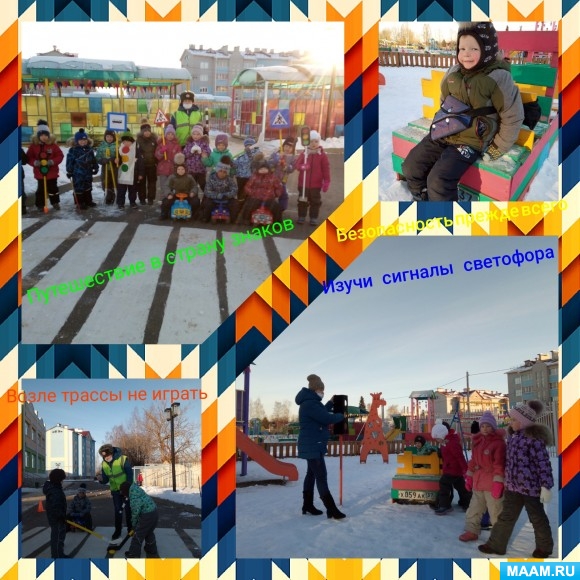 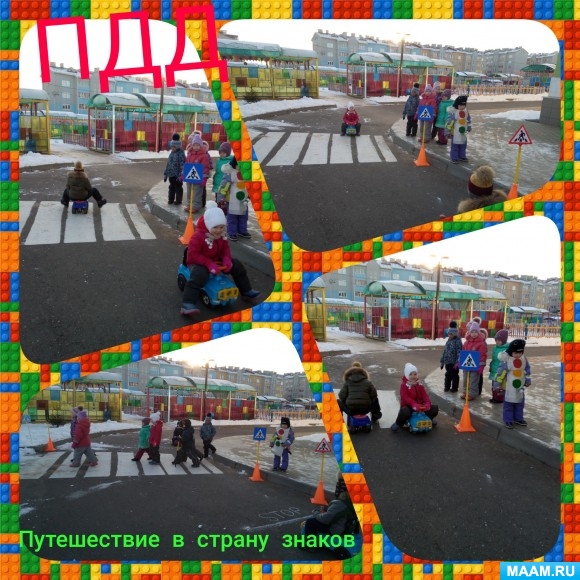 